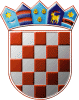 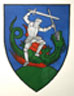         REPUBLIKA HRVATSKA                                                                                     MEĐIMURSKA ŽUPANIJAOPĆINA SVETI JURAJ NA BREGU                           OPĆINSKO VIJEĆEKLASA:920-11/21-01/02URBROJ:2109/16-03-21-1Pleškovec, 22. prosinca 2021.Na temelju članka 17. Zakona o ublažavanja i uklanjanju posljedica prirodnih nepogoda („Narodne novine“, broj 16/19.) i članka 28. Statuta Općine Sveti Juraj na Bregu („Službeni glasnik Međimurske županije“, broj 08/21.), Općinsko vijeće Općine Sveti Juraj na Bregu na svojoj 04. sjednici, održanoj 22. prosinca 2021. godine, donosiODLUKU O PRIHVAĆANJU PLANA DJELOVANJA U PODRUČJU PRIRODNIH NEPOGODA U 2022. GODINIZA PODRUČJE OPĆINE SVETI JURAJ NA BREGUČlanak 1.Prihvaća se Plan djelovanja u području prirodnih nepogoda u 2022. godini za područje Općine Sveti Juraj na Bregu.Članak 2.Plan djelovanja u području prirodnih nepogoda u 2022. godini za područje Općine Sveti Juraj na Bregu sastavni je dio ove Odluke.Članak 3.Ova Odluka stupa na snagu osmog dana od objave u „Službenom glasniku Međimurske županije“.                                                                                                           PREDSJEDNIK                                                                                                          Općinskog vijeća                                                                                                          Anđelko Kovačić